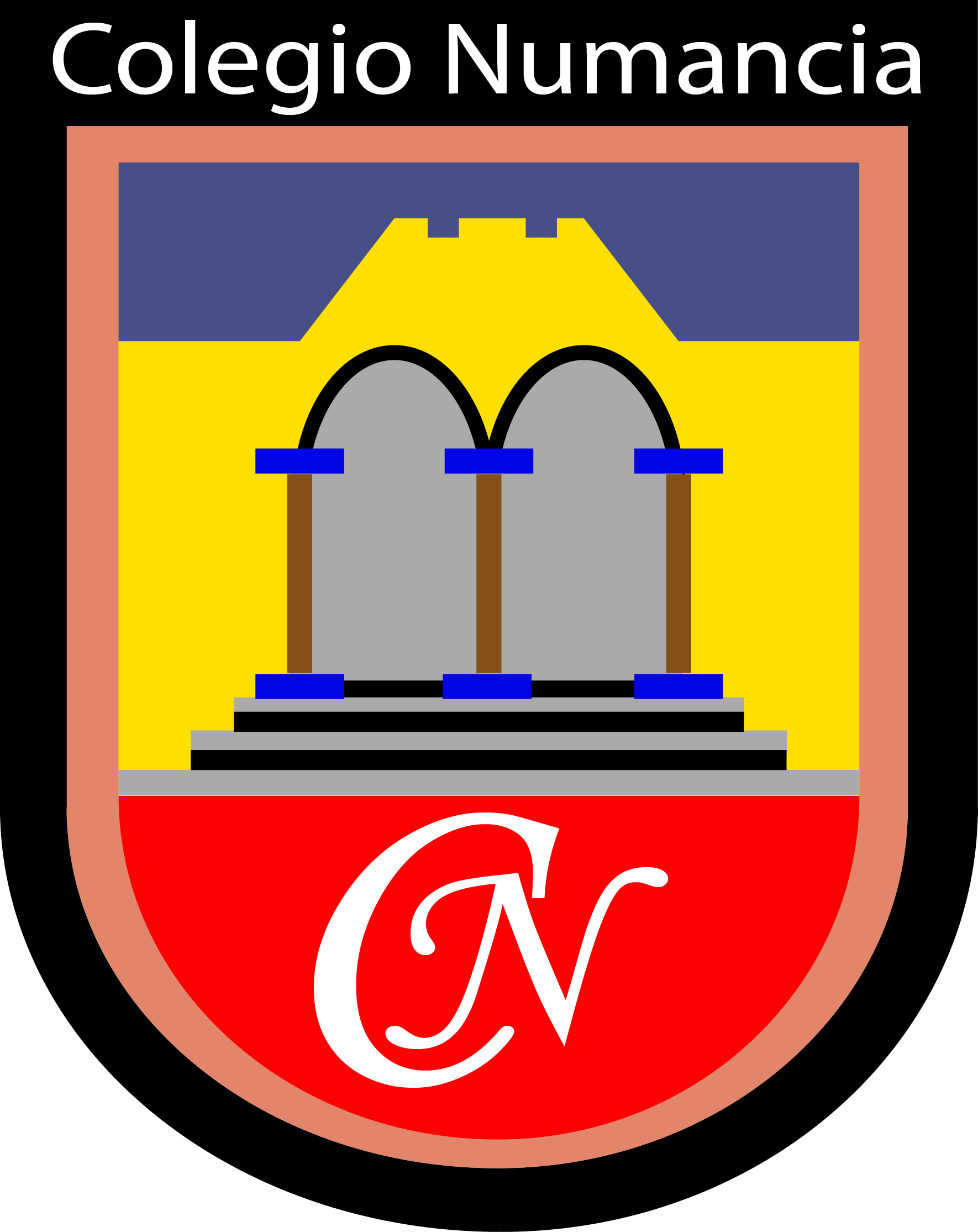 PROCESO DE MATRÍCULAS 2023:Estimados/as apoderados se informa fecha y horario de matrícula, correspondiente a los cursos del año 2023.Solicitamos a todos nuestros apoderados programar con antelación su visita al colegio en la fecha correspondiente y portar la documentación requerida (disponible en página web), en esta ocasión no hay limitación de aforos por contingencia sanitaria.Apoderados que tengan más de un estudiante, pueden realizar el proceso uno de los días asignados.En caso de matricular por un 3ro, el apoderado titular debe enviar poder simple con copia de C.I. Sólo el pagaré debe hacerse en efectivo, el resto de pagos tiene opción de tarjeta.MATRÍCULAS ALUMNOS NUEVOSRequerimientos proceso de matrículas 2023 colegio Numancia.- Copia de la cédula de identidad del Estudiante o Certificado de Nacimiento.- Copia de la cédula de identidad del Apoderado.- 3 fotografías actualizadas tamaño carnet. - En caso de asignar a un representante o tercero para realizar la matrícula: debe presentarse con Poder simple emitido por el apoderado, con los datos del apoderado y los datos de la persona designada en su representación.- Es importante que la persona que matricula tenga claridad y porte el documento, si el estudiante se encuentra en la categoría de PRIORITARIO, el cual le exime de pago arancelario. - Todo documento debe ser completado y firmado con lápiz pasta azul.- Listado de documentos a completar, disponible en: https://colegionumancia.cl/documentos-para-matricula-2023/FECHACURSOHORA14 DE DICIEMBREALUMNOS NUEVOS8:30 - 14.00 HRS.15 DE DICIEMBREPRE KINDER REGULAR8:30 - 14.00 HRS.15 DE DICIEMBREKÍNDER REGULAR8:30 - 14.00 HRS.16 DE DICIEMBRE1° BÁSICO8:30 - 14.00 HRS.16 DE DICIEMBRE2° BÁSICO8:30 - 14.00 HRS.19 DE DICIEMBRE3° BÁSICO8:30 - 14.00 HRS.19 DE DICIEMBRE4° BÁSICO8:30 - 14.00 HRS.20 DE DICIEMBRE5° BÁSICO8:30 - 14.00 HRS.20 DE DICIEMBRE6° BÁSICO8:30 - 14.00 HRS.21 DE DICIEMBRE7° BÁSICO8:30 - 14.00 HRS.21 DE DICIEMBRE8° BÁSICO A8:30 - 14.00 HRS.21 DE DICIEMBRE8° BÁSICO B8:30 - 14.00 HRS.22 DE DICIEMBRE1° MEDIO A8:30 - 14.00 HRS.22 DE DICIEMBRE1° MEDIO B8:30 - 14.00 HRS.23 DE DICIEMBRE2° MEDIO8:30 - 14.00 HRS.23 DE DICIEMBRE3° MEDIO8:30 - 14.00 HRS.26 DE DICIEMBRE4° MEDIO8:30 - 14.00 HRS.26 Y 27 DE DICIEMBREESCUELA DE LENGUAJE KINDER, PREKINDER Y NMMA8:30 - 14.00 HRS.FECHACURSOHORA14 AL 27 DE DICIEMBREPRE KÍNDER REGULAR A4° MEDIO8:30 - 14.00 HRS.03 DE ENEROAPERTURA DE LISTAS DE ESPERAPREKINDER A 4° MEDIO8:30 - 12.00 HRS.